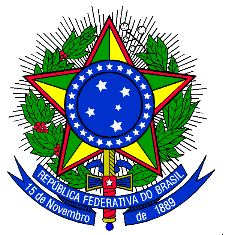 Ministério da EducaçãoUniversidade Federal do PiauíPró-Reitoria de Assuntos Estudantis e Comunitários - PRAECFICHA DE INSCRIÇÃO PARA CAPACITAÇÃO SOBRE PREVENÇÃO ÀS DROGAS.Dados PessoaisDados PessoaisDados PessoaisDados PessoaisDados PessoaisDados PessoaisNome: Nome: Nome: Nome: Nome: Nome: Data de Nascimento: Data de Nascimento: Data de Nascimento: Sexo:  Masculino (    )    Feminino (    ) Sexo:  Masculino (    )    Feminino (    ) Sexo:  Masculino (    )    Feminino (    ) Tel. Residencial: (       ) Tel. Residencial: (       ) Tel. Residencial: (       ) Tel. Celular: (       ) Tel. Celular: (       ) Tel. Celular: (       ) CPF: CPF: E-mail: E-mail: E-mail: E-mail: Instituição: Instituição: Instituição: Instituição: Instituição: Instituição: CategoriaCategoriaCategoriaCategoriaCategoriaCategoriaEstudante de Graduação Estudante de Graduação Estudante de Graduação Estudante de Graduação Estudante de Graduação (    )Estudante de Pós-Graduação Estudante de Pós-Graduação Estudante de Pós-Graduação Estudante de Pós-Graduação Estudante de Pós-Graduação (    )Professor, Pesquisador ou outro ProfissionalProfessor, Pesquisador ou outro ProfissionalProfessor, Pesquisador ou outro ProfissionalProfessor, Pesquisador ou outro ProfissionalProfessor, Pesquisador ou outro Profissional(    )Endereço para ContatoEndereço para ContatoEndereço para ContatoEndereço para ContatoEndereço para ContatoEndereço para ContatoEndereço: Endereço: Endereço: Endereço: Endereço: Endereço: Cidade: Estado: Estado: Estado: CEP: CEP: InstruçõesInstruçõesInstruçõesInstruçõesInstruçõesInstruçõesFazer sua inscrição de participante na capacitação sobre prevenção ao uso de drogas pelo site: www.ufpi.br/praec no período de 29/02/2016 a 12 de março de 2016;Enviar esta ficha para o e-mail: prevdrogaspraec@gmail.com;O preenchimento obedecerá a ordem de inscrição até o limite de vagas estabelecido. A PRAEC informará aos candidatos inscritos até o número de vagas o deferimento por e-mail e pelo site www.ufpi.br/praecFazer sua inscrição de participante na capacitação sobre prevenção ao uso de drogas pelo site: www.ufpi.br/praec no período de 29/02/2016 a 12 de março de 2016;Enviar esta ficha para o e-mail: prevdrogaspraec@gmail.com;O preenchimento obedecerá a ordem de inscrição até o limite de vagas estabelecido. A PRAEC informará aos candidatos inscritos até o número de vagas o deferimento por e-mail e pelo site www.ufpi.br/praecFazer sua inscrição de participante na capacitação sobre prevenção ao uso de drogas pelo site: www.ufpi.br/praec no período de 29/02/2016 a 12 de março de 2016;Enviar esta ficha para o e-mail: prevdrogaspraec@gmail.com;O preenchimento obedecerá a ordem de inscrição até o limite de vagas estabelecido. A PRAEC informará aos candidatos inscritos até o número de vagas o deferimento por e-mail e pelo site www.ufpi.br/praecFazer sua inscrição de participante na capacitação sobre prevenção ao uso de drogas pelo site: www.ufpi.br/praec no período de 29/02/2016 a 12 de março de 2016;Enviar esta ficha para o e-mail: prevdrogaspraec@gmail.com;O preenchimento obedecerá a ordem de inscrição até o limite de vagas estabelecido. A PRAEC informará aos candidatos inscritos até o número de vagas o deferimento por e-mail e pelo site www.ufpi.br/praecFazer sua inscrição de participante na capacitação sobre prevenção ao uso de drogas pelo site: www.ufpi.br/praec no período de 29/02/2016 a 12 de março de 2016;Enviar esta ficha para o e-mail: prevdrogaspraec@gmail.com;O preenchimento obedecerá a ordem de inscrição até o limite de vagas estabelecido. A PRAEC informará aos candidatos inscritos até o número de vagas o deferimento por e-mail e pelo site www.ufpi.br/praecFazer sua inscrição de participante na capacitação sobre prevenção ao uso de drogas pelo site: www.ufpi.br/praec no período de 29/02/2016 a 12 de março de 2016;Enviar esta ficha para o e-mail: prevdrogaspraec@gmail.com;O preenchimento obedecerá a ordem de inscrição até o limite de vagas estabelecido. A PRAEC informará aos candidatos inscritos até o número de vagas o deferimento por e-mail e pelo site www.ufpi.br/praec